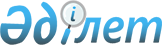 Сартерек ауылдық округінің Шалқар ауылына шектеу іс-шараларын белгілеу туралы
					
			Күшін жойған
			
			
		
					Шығыс Қазақстан облысы Зайсан ауданы Сартерек ауылдық округі әкімінің 2017 жылғы 21 тамыздағы № 6 шешімі. Шығыс Қазақстан облысының Әділет департаментінде 2017 жылғы 12 қыркүйекте № 5206 болып тіркелді. Күші жойылды - Шығыс Қазақстан облысы Зайсан ауданы Сартерек ауылдық округі әкімінің 2018 жылғы 16 ақпандағы № 5 шешімімен
      Ескерту. Күші жойылды - Шығыс Қазақстан облысы Зайсан ауданы Сартерек ауылдық округі әкімінің 16.02.2018 № 5 шешімімен (алғашқы ресми жарияланған күнінен кейін күнтізбелік он күн өткен соң қолданысқа енгізіледі).

      РҚАО-ның ескертпесі.

      Құжаттың мәтінінде түпнұсқаның пунктуациясы мен орфографиясы сақталған.
      Қазақстан Республикасының 2001 жылғы 23 қаңтардағы "Қазақстан Ресубликасындағы жергілікті мемлекеттік басқару және өзін-өзі басқару туралы" Заңының 35-бабының 2 тармағына, Қазақстан Республикасының 2002 жылғы 10 шілдедегі "Ветеринария туралы" Заңының 10-1 бабы 7) тармақшасына сәйкес, Зайсан ауданының бас мемлекеттік ветеринариялық- санитарлық инспекторының 2017 жылғы 14 маусымдағы ұсынысы негізінде Сартерек ауылдық округі әкімі ШЕШТІ:
      1. Сартерек ауылдық округінің Шалқар ауылына ірі қара малдарынан бруцеллез ауруының шығуына байланысты шектеу іс-шаралары белгіленсін.
      2. Осы шешімнің орындалуына бақылауды өзіме қалдырамын. 
      3. Осы шешім алғаш ресми жарияланған күнінен кейін күнтізбелік он күн өткен соң қолданысқа енгізіледі. 
					© 2012. Қазақстан Республикасы Әділет министрлігінің «Қазақстан Республикасының Заңнама және құқықтық ақпарат институты» ШЖҚ РМК
				
      Сартерек ауылдық округінің әкімі 

Ә. Орынбаев 
